Academic calendar 2021/22 Academic calendar 2021/22 Academic calendar 2021/22 Academic calendar 2021/22 Academic calendar 2021/22 Academic calendar 2021/22 Academic calendar 2021/22 Academic calendar 2021/22 Academic calendar 2021/22 Academic calendar 2021/22 Academic calendar 2021/22 Academic calendar 2021/22 Academic calendar 2021/22 Academic calendar 2021/22 Academic calendar 2021/22 Academic calendar 2021/22 Academic calendar 2021/22 Academic calendar 2021/22 Academic calendar 2021/22 Academic calendar 2021/22 Academic calendar 2021/22 Academic calendar 2021/22 Academic calendar 2021/22 Academic calendar 2021/22 Academic calendar 2021/22 Academic calendar 2021/22 Academic calendar 2021/22 Academic calendar 2021/22 Academic calendar 2021/22 Academic calendar 2021/22 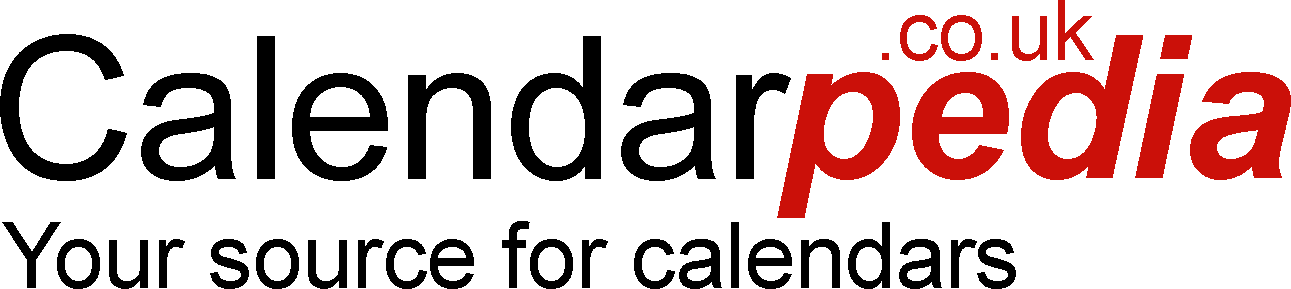 September 2021September 2021September 2021September 2021September 2021September 2021September 2021September 2021October 2021October 2021October 2021October 2021October 2021October 2021October 2021October 2021November 2021November 2021November 2021November 2021November 2021November 2021November 2021November 2021December 2021December 2021December 2021December 2021December 2021December 2021December 2021December 2021December 2021WkMoTuWeThFrSaSuWkMoTuWeThFrSaSuWkMoTuWeThFrSaSuWkMoTuTuWeThFrSaSu351234539123441234567481234536678910111240456789104589101112131449677891011123713141516171819411112131415161746151617181920215013141415161718193820212223242526421819202122232447222324252627285120212122232425263927282930432526272829303148293052272828293031January 2022January 2022January 2022January 2022January 2022January 2022January 2022January 2022February 2022February 2022February 2022February 2022February 2022February 2022February 2022February 2022March 2022March 2022March 2022March 2022March 2022March 2022March 2022March 2022April 2022April 2022April 2022April 2022April 2022April 2022April 2022April 2022April 2022WkMoTuWeThFrSaSuWkMoTuWeThFrSaSuWkMoTuWeThFrSaSuWkMoTuTuWeThFrSaSu52125123456912345613123134567896789101112131078910111213144556789102101112131415167141516171819201114151617181920151112121314151617317181920212223821222324252627122122232425262716181919202122232442425262728293092813282930311725262627282930531May 2022May 2022May 2022May 2022May 2022May 2022May 2022May 2022June 2022June 2022June 2022June 2022June 2022June 2022June 2022June 2022July 2022July 2022July 2022July 2022July 2022July 2022July 2022July 2022August 2022August 2022August 2022August 2022August 2022August 2022August 2022August 2022August 2022WkMoTuWeThFrSaSuWkMoTuWeThFrSaSuWkMoTuWeThFrSaSuWkMoTuTuWeThFrSaSu17122123452612331122345671823456782367891011122745678910328991011121314199101112131415241314151617181928111213141516173315161617181920212016171819202122252021222324252629181920212223243422232324252627282123242526272829262728293030252627282930313529303031223031Bank holidays 2021/22  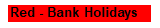 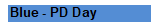 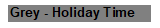 Bank holidays 2021/22  Bank holidays 2021/22  Bank holidays 2021/22  Bank holidays 2021/22  Bank holidays 2021/22  Bank holidays 2021/22  Bank holidays 2021/22  25th December ‘21Christmas Day28th December ‘21Substitute day3rd January '22Substitute day2nd May ‘22Early May Bank Holiday26th December ‘21Boxing Day15th April '22Good Friday30th May ‘22Spring Bank Holiday27th December ‘21Substitute day1st January '22New Year's Day18th April '22Easter Monday29th Aug. ‘22August Bank Holiday© Calendarpedia®   www.calendarpedia.co.uk© Calendarpedia®   www.calendarpedia.co.uk© Calendarpedia®   www.calendarpedia.co.uk© Calendarpedia®   www.calendarpedia.co.ukData provided 'as is' without warrantyData provided 'as is' without warrantyData provided 'as is' without warrantyData provided 'as is' without warranty